Lesson 1: Find the Largest ProductLet’s look for patterns when we multiply multi-digit numbers.Warm-up: Notice and Wonder: DigitsWhat do you notice? What do you wonder?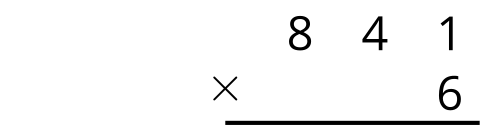 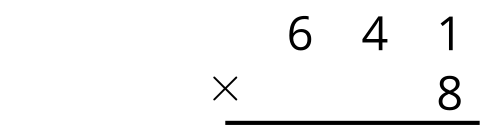 1.1: Talk About itConsider the statement below. Decide whether you agree, disagree, or are unsure. Be prepared to explain your reasoning.Write about something new that you learned from your group or something you still wonder about:Use the digits 6, 3, and 1 to make the largest possible product. Be prepared to explain your reasoning.1.2: More DigitsUse the digits 7, 3, 2, and 5 to make the greatest product.Explain or show how you know you have made the greatest product.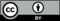 © CC BY 2021 Illustrative Mathematics®agreedisagreeunsureGiven the digits 7, 5, and 2, the largest product you can make is  because 75 is the largest number you can make.After round 1: Given the digits 7, 5, and 2, the largest product you can make is  because 75 is the largest number you can make.